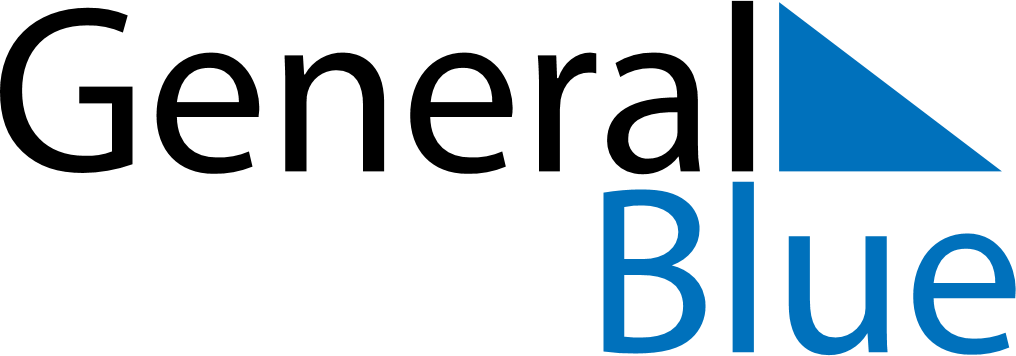 December 2019December 2019December 2019VietnamVietnamSUNMONTUEWEDTHUFRISAT12345678910111213141516171819202122232425262728National Defence Day293031